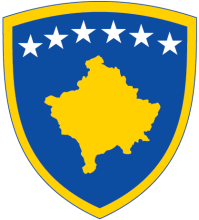 Republika e KosovësRepublika Kosova – Republic of KosovaQeveria e Kosovës – Vlada Kosova – Government of KosovaMINISTRIA E ARSIMIT SHKENCËS                 MINISTRY OF EDUCATION                   MINISTARSTVO ZA OBRAZOVANJEDHE TEKNOLOGJISË                                          SCIENCE AND TECHNOLOGY              NAUKE I TEHNOLOGIJUQENDRA E STUDENTËVE                                STUDENTS’ CENTER OF                      STUDENTSKI CENTAR 	E UNIVERSITETIT TË PRISHTINËS              UNIVERSITY OF PRISHTINA              UNIVERSITETA PRISHTINE	PRISHTINË                                                           PRISHTINA	                                               PRISHTINA	Rruga “Agim Ramadani”  p.n., 10 000 Prishtinë, KosovëTel:. +381 (0) 38/223-951, +381 (0) 38/225-976ëeb: ëëë.qendraestudenteve.com____________________________________________________________________________________________________________Ne bazë të nenit 11,12 pika 1(1.1) dhe nenit 18 pika 1 të Ligjit nr.03/L-149 për Shërbimin Civil të Republikës së Kosovës ,nenit 3 dhe 4 pika 1 dhe 3 të Rregullorës nr.02/2010 për Procedurat e Rekrutimit  në Shërbimin Civil të Kosovës,Qendra e Studentëve  e Universitetit të Prishtinës në Prishtinë për plotësimin e një vendi  të punës publikon këtë:                                                                                        K O N K U R S Instuticioni:  Qendra e Studentëve Titulli i vendit të punës :Një (1) Recepcionist/e -kodi AD/230Kategoria funksionale:Niveli tekniko- administrative Drejtoria :     StrehimitPozita e nëpunësit: e karrierësLloj i emërimit: Akt Emërim-pa afat të caktuarRaporton:Udhëheqësi i konviktitKoeficienti:    Pesë  ( 5)Grada: Dymbëdhjetë (12)Qëllimi i vendit të punësSigurimi i mbështetjes të sekretaris  së  instuticionit,thirrjet telefonike dhe orientimi i palëve për të siguruar që shërbimet e institucionit ofrohen në mënyrë efektive dhe efikaseDetyrat kryesore:Përgjigjet në thirrjet telefonike ,përcakton qëllimin e tyre dhe i transferon,përcjell ato tek zyrtarët apo njësit organizative përktësPërgjigjet pytjeve lidhur me institucionin  dhe orienton palët për realizimin e kërkesave të tyre si dhe jep informacione tjeraPranon informatat përmes telefonitdhe faxit dhe i përcjell ato tekë zyrtarët përkatësMirëpret vizitorët në institucion,përcakton qëllimin e vizitës së vizitorve dhe i njofton zyrtarët përkatës të instituciionit lidhur me vizitorinMonitoron hyrjen dhe daljen e vizitorve dhe i pajis me leje kalime nëse kërkohet për qasje në institucionPrnaon dhe regjistron postën zyrtare dhe adreson tek personat apo njësit organizative përkatse të institucionitkryen edhe detyra tjera në përputhje me Ligjet dhe Rregulloret të cilat mundë të kërkohen në mënyr të arsyshme  kohë pas kohe nga mbikëqyrësi. Shkathtësitë e kërkuara:aftësitë të mjaftushme që her  pas herë të merret me disa qështje të cilat nuk janë parapa me udhëzime,por që lidhën me nevojat e instucionit.Shkathtësi në komunikim me stafin të të njejtin nivel mbrenda instuticionitShkathëtsi kompjuterike në aplikacione të  programeve word,Excel.Kualifikimi dhe përvoja:Arsimim i   mesëm së paku  tri (3) vjet përvojë pune në fushën përkatse teknike  administrativKandidatët duhet të sjellin dokumentet e më poshtme me rastin e aplikimit:Letër motivueseKualifikimi shkollor (Diploma të jetë e vërtetuar te noteri) Nëse diploma është e fituar jashtë vendi të jetë e nostrifikuarVërtetimin mbi përvojën e punës Ҫertifikat që nuk jeni nën hetimeDëshmin se nuk keni borxhe në Administratën tatimore të KosovësDokumentin e identifikimitInformacionet plotësuese:Konkursi është i hapur 15 ditë nga dita e publikimit në njërën nga gazetat ditore.aplikacionet merren /dorëzohen  (bashkangjitur të gjitha dokumentet relevante në kopje) në Qendrën e studentëve të Universitetit të Prishtinës në Prishtinë, rruga Agim Ramadani, p.n. kati i dytë, nr. kontaktues i telefonit 038-223-951, prej orës 08,oo – 16,oo, aplikacionet e dërguara pas datës së fundit nuk do të pranohen.aplikacionet e pakompletuara mund të refuzohen.kandidatët të cilët hyjnë në përzgjedhje të ngushtë për intervistë do të informohen përmes telefonit.Qendra e studentëve e Universitetit të Prishtinës në Prishtinë ofron mundësi të barabarta të punësimit për të gjithë shtetasit e Kosovës dhe mirëpret aplikacionet nga të gjithë personat e gjinisë mashkullore dhe femërore nga të gjitha komunitetet në KosovëNa osnovu člana 11, 12, tačka 1 (1.1.) i člana 18, tačka 1, Zakona za Civilnu Službu Republike Kosova br. 03(z-149), člana 3 i 4, tačka 1 i 3 Pravilnika br. 02/2010, za postupak regrutovanja u Civilnu Službu Kosova, Studentski Centar Prištinskog Univerziteta u Prištini za popunjavanje dvaju slobodnih radnih mesta, objavljuje sledeći                                                                     K  O  N  K  U  R  SInstitucija:	                               Studentski Centar Naziv Radnog Mesta:                            Recepcionista-kod AD/230,Jedan (1) radnika Dužnosna Kategorija:                            Tehničko administrativni nivoUprava:		                               S meštaj studenata Položaj Službenika:	                             UzdizanjeVrsta Naimenovanja:                            Akt imenovanja na neodredjen rokIzveštava:                                              Rukovodioc Studentskog DomaKoeficienat:                                           Pet (5)Stepen:                                                   Dvanaest (12)Svrha Radnog Mesta: Obezbedjivanje podrške sekretarije institucije, telefonski pozivi i upućivanje stranaka radi osiguravanja da se usluge institucije nude na efektivan i efikasan način.  .Glavni ZadaciOdgovara na telefonske pozive, odredjuje njihovu svrhu i transferuje, prosledjuje ih službenicima ili doslovnim organizacionim jedinicama.Odgovara pitanjima stranaka u vezi institucije i upućuje ih na realizaciju njihovih zahteva i daje im ostale informacije.Prima telefonske i tele-faks informacije i dostavlja ih dotičnim službenicima. Dočekuje posetioce u instituciju, utvrdjuje svrhu posete posetioca i obavesti dotične službenike institucije u vezi posetioca.Vrši nadzor ulaska i izlaska posetioca i snabdeva ih sa propusnicama (bedž-ovima) ako se zahteva pristup u instituciju.Prima i zapisuje službenu poštu i dostavlja dotičnim licima ili odsecima institucijeObavlja i druge zadatke u skladu sa zakonima i pravilnicima koja se povremeno mogu razložno zahtevati od strane rukovodiocaVeštine koja se traže:Dovoljne sposobnosti koje nisu predvidjene uredbama, a kojima se povremeno treba baviti, ali koja su usko pozevana sa potrebama institucijeVeštine u komuniciranju sa osobljem istog nivoa unutar institucije.Kompjuterske veštine u primenjivanju progama Word, Excel.Stručna Sprema i Radno Iskustvo:Srednje obrazovanjeNajmanje godinu dana (3 g.) radnog staža u odgovarajuću tehničku administrativnu  delatnostKandidati bi trebali na zahtjev podneti sljedeće dokumente:
• Motivaciono pismo
• Školska kvalifikacija (diploma sertifikovana od strane notara)
• Ako je diploma stečena izvan zemlje treba da je nostrifikovana
• Potvrda o radnom iskustvu
• Uverenje da niste pod istragom
• Dokaz da nemate dugova u Poreskoj Upravi Kosova
• Lična ispravaDopunske Informacije:Konkurs je otvoren 15 dana od dana objavljivanja u jednoj od dnevnih novina.Aplikacije se primaju/predaju (priložena svim fotokopiranim bitnim dokumentima) u Studentski Centar Prištinksog Univerziteta u Prištini, ul. “Agim Ramadani” b.b. drugi sprat, telefonski kontaktni broj 038-223-951, 08:00 – 16:00 časova.Dostavljene aplikacije nakon zadnjeg dana neće se primateNekompletirani dokumenti mogu se odbitiKandidati koje ulaze u uži izbor intervjuisanja, biće obavešteni telefonskim poziStudentski Centar Prištinskog Univerziteta u Prištini nudi ravnopravnu mogućnost zaposlenja svim državljanima Kosova i ljubazno očekuje aplikacije svih osoba muškog i ženskog pola od svih nacionalnih zajednica na Kosovo.  